Generální tajemník OSN aneb Jak organizace fungujeCílem pracovního listu je přiblížit žákům funkci generálního tajemníka OSN, fungování OSN a vést je k vlastnímu zamyšlení. Pracovní list je určen žákům 2. stupně a SŠ. K práci žáci potřebují pracovní list, psací potřeby, přístup k internetu nebo odborné literatuře.Antonio Guterres, tajemník OSN________________________________________________________Doplň dle videa a své představy následující řádky:Generálním tajemníkem OSN je od roku 2017………………………………………………………………………………………………………………Jeho předchůdcem byl………………………………………………………………………………………………………………Jak je možné získat funkci generálního tajemníka OSN?…………………………………………………………………………………………………………….….………………………………………………………………………………………………………………Jaké vlastnosti a schopnosti by podle tebe měl mít generální tajemník OSN?…………………………………………………………………………………………………………….….……………………………………………………………………………………………………..…………Zamysli se nad pravomocemi „šéfa OSN“ neboli generálního tajemníka, jehož úkolem je zajistit světový mír. Vytvoř dvě kategorie:Co jsou jeho pravomoci? (Co může s ohledem na fungování OSN podnikat.)……………………………………………………………………………………………………………….…………………………………………………………………………………………………………….……………………………………………………………………………………………………….…………………………………………………………………………………………………………………..……..Co nejsou jeho pravomoci? (Co nemůže při řízení OSN dělat, i když by to mohlo zajištění míru pomoci?)………………………………………………………………………………………………………….….…….……………………………………………………………………………………………………….……….……………………………………………………………………………………………………….……………….…………………………………………………………………………………………………….Systém OSN je rozsáhlý, všechno samozřejmě nezávisí pouze na generálním tajemníkovi.Na fungování se podílí zejména 6 základních orgánů. Doplň jejich správné názvy a co mají na starosti.V_LN_ SHRO_ _ ŽD _ NÍ……………………………………………………………………………………………………………………._ _ _ _ BEZPEČNOSTI…………………………………………………………………………………………………………………….EKO _ _ _ _ _ _ _ A SOCIÁLNÍ R _D_…………………………………………………………………………………………………………………….PORUČENSKÁ R_ _ _…………………………………………………………………………………………………………………….SEK_ _ _ ARIÁT…………………………………………………………………………………………………………………….M_ _ _ _ _ RO_NÍ S_ _ _ NÍ DV _R…………………………………………………………………………………………………………………….Přečti si citát:„OSN nebyla založena proto, aby dovedla lidstvo do nebe, ale aby ho chránila před peklem.“(D. Hammarskjöld, 2. generální tajemník OSN)Souhlasíš s autorem? Proč?…………………………………………………………………………………………………………..………………………………………………………………………………………………………………..………………………………………………………………………………………………………………..……Co jsem se touto aktivitou naučil/a:………………………………………………………………………………………………………………………………………………………………………………………………………………………………………………………………………………………………………………………………………………………………………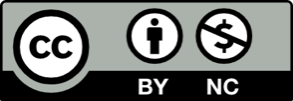 